25 января около 08:00 водитель трамвая допустила наезд на пешехода, переходившего трамвайные пути в неустановленном месте слева направо по ходу движения трамвая.В результате ДТП пострадала 14-летняя девочка, которая направлялась в школу.Установлено, что трамвай задел рюкзак девочки, в результате чего она упала на снег. Во время перехода девочка по сторонам не смотрела.  С ушибом мягких тканей головы пострадавшая доставлена ДГКБ № 9. Известно, что ребенок не дошел регулируемого перекрестка около 30 метров. Мама пострадавшей школьницы пояснила, что ее дочь обычно переходит дорогу, согласно ПДД, но сегодня нарушила, так как торопилась в школу.Трамваем управляла 30-летняя женщина, имеющая стаж вождения 9 лет. За нарушения Правил дорожного движения ранее к административной ответственности она не привлекалась. Водитель пояснила, что в 15 метрах заметила девочку в капюшоне, начавшую переходить трамвайные пути в неустановленном месте. Водитель применила экстренное торможение и произвела несколько предупреждающих звуковых сигналов, однако пешеход продолжил движение, наезда избежать не удалось.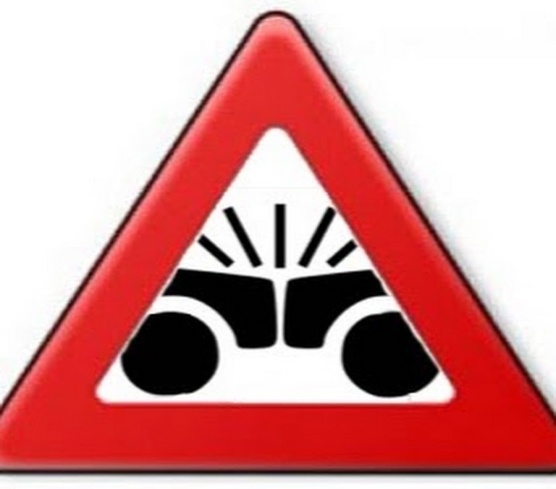 Информацияо ДТП с участием несовершеннолетнегов Екатеринбурге